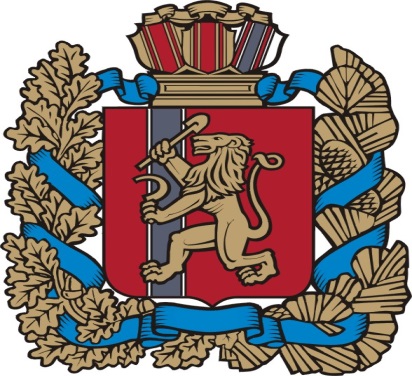 Основные направления бюджетной политики Маловского сельсовета Ирбейского района Красноярского края 
до 2020 годас. Маловка, 2017 год.Основные направления бюджетной политики Маловского сельсовета Ирбейского района Красноярского края до 2020 года (далее  - Основные направления бюджетной политики) подготовлены в соответствии с бюджетным законодательством Российской Федерации,  Красноярского края, нормативными актами администрации Маловского сельсовета Ирбейского района Красноярского края  в целях составления проекта бюджета Маловского сельсовета Ирбейского района Красноярского края на 2018 год и плановый период 2019 - 2020 годов (далее - проект сельского бюджета на 2018-2020 годы).Основные направления бюджетной политики сформированы с учетом проекта Закона Красноярского края о краевом бюджете на 2018 год и плановый период 2019-2020 годов, проекта Основных направлений бюджетной политики Красноярского края на 2018 год и на плановый период 2019 и 2020 годов.Разработка Основных направлений бюджетной политики осуществлялась с учетом  итогов реализации бюджетной политики в 2016-2017 годах.Целью Основных направлений бюджетной политики является определение условий, принимаемых для составления проекта сельского бюджета на 2018-2020 годы, подходов к его формированию, а также обеспечение прозрачности и открытости бюджетного планирования.Задачами Основных направлений бюджетной политики является определение подходов к планированию расходов, источников финансирования дефицита сельского бюджета, финансовых взаимоотношений с бюджетом Ирбейского района.Основные итоги реализации бюджетной политики в 2016-2017 годах и условия, определяющие формирование бюджетной политики на 2018-2020 годы.Исполнение сельского бюджета в 2016 году происходило в условиях влияния внешних факторов на доходы и расходы. Отличительной особенностью этого периода стало то, что в 2016 году к влиянию изменений федерального законодательства. Администрация Маловского сельсовета Ирбейского района Красноярского края с 2014 года приступила к реализации Плана мероприятий по росту доходов, оптимизации расходов и совершенствованию долговой политики Маловского сельсовета Ирбейского района Красноярского края (далее – План мероприятий), охватывающего 2 направления работы по 7 мероприятиям.Среди основных результатов, достигнутых в ходе реализации Плана мероприятий, можно выделить следующие.- Оптимизация расходов сельского бюджета в 2014 - 2015 годах. В частности, сокращены расходы на содержание органов местного самоуправления, в том числе на приобретение оборудования, капитальные ремонты, командировки, связь и т.д. Кроме того, отменена запланированная индексация размеров должностных окладов муниципальных служащих на 5% с 1 октября 2014 года, на 7% с 1 октября 2016 года.  В сторону уменьшения пересмотрены капитальные расходыВ целом бюджетный эффект от реализации Плана мероприятий составил более 82 тыс. руб., повышение эффективности расходов сельского бюджета – 30 , мобилизация собственных доходов – 15 тыс.руб. Безусловно, это способствовало сохранению устойчивости бюджета. Как результат, в 2015 -  2016 годах удалось исполнить сельский бюджет без муниципального долга.Устойчивость и сбалансированность сельского бюджета была обеспечена.Основным источником финансирования расходов местного бюджета в 2017 году является дотация на выравнивание бюджетной обеспеченности из районного фонда финансовой поддержки поселений (за счет средств краевого и районного бюджетов), а также иные межбюджетные трансферты на обеспечение сбалансированности бюджетов из районного бюджета. Главной проблемой при исполнении сельского бюджета в течении 9-ти месяцев текущего года оставался факт недопущения кассовых разрывов. Ежемесячное финансирование подведомственных учреждений и реализуемых на территории сельсовета мероприятий производилось в соответствии с прогнозным поступлением налоговых и неналоговых доходов в бюджет сельсовета и межбюджетными трансфертами из районного бюджета. Бюджет по доходам исполнялся в пределах плана. Обеспечение софинансирования к средствам выделяемым из краевого бюджета на проведение капитальных ремонтов объектов муниципальной собственности, ремонта дорог, обеспечения первичных мер пожарной безопасности.Корректировки расходов сельского  бюджета производились в 2016году три раза, в 2017 году за 9 месяцев три раза и готовится еще одна на ноябрь месяц. Основной акцент сделан на обеспечение софинансирования для участия в государственных программах по обеспечению первичных мер пожарной безопасности и дороги «Красноярья».Реализация бюджетной политики в 2016-2017 годах осуществляется в качественно новых экономических условиях для края. Но, несмотря на неблагоприятный экономический фон, финансовая помощь из краевого и районного бюджетов оказывается ежемесячно, в установленные сроки. В результате бюджетная система Маловского сельсовета Ирбейского района Красноярского края по основным параметрам остаётся стабильной и сбалансированной, все  принятые обязательства выполняются в полном объёме. В последние годы характерна практика распределения доходных полномочий между Федерацией, субъектами РФ и муниципальными образованиями, которая приводит к высокому уровню централизации доходов в федеральном бюджете и бюджете субъекта. Анализ налоговых поступлений за 2016 - 2017 г. показал, что удельный вес местных налогов в сельском бюджете ничтожно мал. Так, основным бюджетообразующим налогом продолжает оставаться налог на доходы физических лиц, удельный вес которого  в доходах 2. Цели и задачи бюджетной политики на 2018 - 2020 годы.При формировании Основных направлений бюджетной политики обеспечивается максимальная преемственность целей и задач бюджетной политики.Целью бюджетной политики до 2020 года является обеспечение устойчивости сельского бюджета в сложных экономических условиях и безусловное исполнение принятых обязательств наиболее эффективным способом.Данная цель будет достигаться через решение следующих задач:1. снижение размера дефицита сельского бюджета;2. повышение эффективности бюджетных расходов;3. взаимодействие с краевыми и районными органами власти по увеличению объема финансовой поддержки и активное участие в краевых программах. Снижение размера дефицита сельского бюджета. Как и в прежние годы, одной из задач бюджетной политики остается обеспечение сбалансированности сельского бюджета, недопущение муниципального долга. Повышение эффективности бюджетных расходов.Администрация Маловского сельсовета Ирбейского района Красноярского края планирует продолжить осуществление мер по повышению эффективности бюджетных расходов, в том числе через применение приведенных ниже основных принципов и подходов к формированию расходов.1) Установление взаимосвязи между бюджетным и стратегическим планированием.С 2017 года впервые устанавливается взаимосвязь бюджетного и стратегического планирования.В соответствии со статьей 170.1 Бюджетного кодекса Российской Федерации одновременно с проектом сельского бюджета на 2017-2019 годы впервые представлена стратегия социально-экономического развития территории Маловского сельсовета Ирбейского района Красноярского края до 2030 года. Новый документ нацелен на поддержание устойчивости функционирования бюджетной системы Маловского сельсовета Ирбейского района Красноярского края  при сбалансированном распределении бюджетных ресурсов на обеспечение текущих потребностей экономики и социальной сферы в бюджетных средствах и решение задач их развития. Это подразумевает формирование необходимых финансовых резервов, механизмов управления рисками, определение предельных расходов по муниципальным программам. Таким образом, комплексный подход к управлению бюджетной устойчивостью предполагает проведение согласованной политики по поддержанию сбалансированности сельского бюджета в долгосрочной перспективе.Повышение эффективности муниципальных закупок.С 1 января 2017 года вступает в силу часть 5 статьи 99 Федерального закона от 05.04.2013 № 44-ФЗ «О контрактной системе в сфере закупок товаров, работ, услуг для обеспечения государственных и муниципальных нужд», согласно которой финансовые органы  наделяются полномочиями на осуществление контроля в сфере закупок. Перечень указанных полномочий предполагает осуществление контроля за:1) соответствием информации об объеме финансового обеспечения, включенной в планы закупок, информации об объеме финансового обеспечения для осуществления закупок, утвержденном и доведенном до заказчика;2) соответствием информации об идентификационных кодах закупок 
и об объеме финансового обеспечения для осуществления данных закупок, содержащейся:а) в планах-графиках, информации, содержащейся в планах закупок;б) в извещениях об осуществлении закупок, в документации о закупках, информации, содержащейся в планах-графиках;в) в протоколах определения поставщиков (подрядчиков, исполнителей), информации, содержащейся в документации о закупках;г) в условиях проектов контрактов, направляемых участникам закупок, 
с которыми заключаются контракты, информации, содержащейся в протоколах определения поставщиков (подрядчиков, исполнителей);д) в реестре контрактов, заключенных заказчиками, условиям контрактов.Данная новация обеспечит непревышение финансовых показателей в документах, формируемых в процессе планирования и осуществления закупок (в том числе при исполнении контрактов), над установленными объемами финансирования. Администрацией Маловского сельсовета Ирбейского района Красноярского края решено полномочия на осуществление контроля в сфере закупок передать с 01.01.2017 года УФК по Красноярскому краю.Основные подходы к формированию бюджетных расходов.Формирование объема и структуры расходов сельского бюджета на 2018-2020 годы осуществляется исходя из следующих основных подходов: 1) определение базовых объемов бюджетных ассигнований на 2018 -2019 годы на основе утвержденных решением Маловского сельского Совета депутатов «О бюджете  Маловского сельсовета Ирбейского района Красноярского края на 2017 год и плановый период 2018 - 2019 годов»;2) применения бюджетного маневра, предполагающего выделение дополнительных бюджетных ассигнований в 2018-2019 годах по ряду важных направлений за счет внутреннего перераспределения в пределах общего объема средств. Такой подход позволяет не нарастить общий объем расходов относительно уровня 2016 года;3) определение базового объема бюджетных ассигнований на 2019 год на основе объема ассигнований на 2018 год за исключением:- мероприятий, заканчивающих свое действие в 2018 году; - расходов по реализации решений, срок действия которых ограничен 2018 годом;- расходов капитального характера, произведенных в 2017 году;4)  уточнение базовых объемов бюджетных ассигнований на 2018 – 2020 годы с учетом:- изменение коммунальных расходов, исходя из ожидаемой оценки исполнения в текущем году;- сохранения на уровне 2017 года объемов расходов на оплату труда  работников муниципальных учреждений, а также объемов текущих расходов;- обеспечение уровня заработной платы работников бюджетной сферы края не ниже размера минимальной заработной платы, установленного на 2017 год в Красноярском крае;- обеспечение расходов, связанных с объединением групп по оплате труда (отнесение сельских поселений с численностью населения до 1,5 тысяч человек к 8 группе муниципальных образований, упразднение 9 группы муниципальных образований);5) сохранение программного принципа формирования расходов. Администрацией Маловского сельсовета Ирбейского района Красноярского края утверждены 2 муниципальные программы. Доля программных расходов в 2018 году составит 52% (приложение 1).Учитывая, что к моменту внесения проекта решения Маловского сельского Совета депутатов «Об утверждении бюджета  Маловского сельсовета Ирбейского района Красноярского края на 2018 год и плановый период 2019-2020 годов» в Маловский сельский Совет депутатов направлены все муниципальные программы  сельсовета  уточнены и в состав материалов, представляемых одновременно с проектом решения вошли паспорта муниципальных программ Мааловского сельсовета, настоящий документ не содержит разделы, касающиеся реализации бюджетной политики в конкретных отраслях и сферах.6) обеспечение софинансирования к средствам планируемым к привлечению по краевым государственным программам. Основные направления долговой политики на 2018-2020 годы.Долговая политика  в 2018-2020 годах будет направлена на:- соблюдение ограничений, установленных бюджетным законодательством;- сохранении дефицита на уровне планового;- обеспечении финансирования дефицита за счет переходящих остатков на счетах бюджета;- недопущение принятия долговых обязательств не обеспеченных финансированием, безусловное, своевременное исполнение действующих расходных обязательств Маловского сельсовета Ирбейского района Красноярского края.Приложение 1к Основным направлениям бюджетной политики Маловского сельсовета Ирбейского  района Красноярского края на 2018 год и плановый период 2019-2020 годовПеречень муниципальных программ Маловского сельсовета Ирбейского района Красноярского края и объемы бюджетных ассигнований, предусмотренных на их реализацию проектом решения Маловского сельского Совета депутатов  «О утверждении бюджета Маловского сельсовета Ирбейского района Красноярского края  на 2018 год и плановый период 2019-2020 годов» № 
п/пНаименование 
муниципальной программы Маловского сельсовета Ирбейского района Красноярского краяОбъем средств, тыс.рублейОбъем средств, тыс.рублейОбъем средств, тыс.рублейОбъем средств, тыс.рублей№ 
п/пНаименование 
муниципальной программы Маловского сельсовета Ирбейского района Красноярского края2018 год2019 год2020 годВсего 
на три года1Содействие развитию территории Маловского сельсовета Ирбейского района Красноярского края на 2018 год и плановый период 2019-2020 годы526,5342,30382,31251,10Всего программные расходы526,5342,30382,31252,60Доля программных расходов (%) 19151717